Администрация (исполнительно-распорядительный орган)муниципального района «Ферзиковский район»Калужской областиПОСТАНОВЛЕНИЕот _31 декабря 2015 года                                                                                              № 502п. ФерзиковоО внесении изменений в Постановление администрации (исполнительно-распорядительного органа) муниципального района «Ферзиковский район» от 17 октября 2013 года № 536 «Об утверждении муниципальной программы муниципального района «Ферзиковский район» «Развитие сельского хозяйства на территории муниципального района «Ферзиковский район» на 2014 – 2020 годы» (в ред. Постановления администрации (исполнительно-распорядительного органа) муниципального района «Ферзиковский район» от 25 декабря 2014 года № 929, Постановления администрации (исполнительно-распорядительного органа) муниципального района «Ферзиковский район» от 29 мая 2015 года № 240, Постановления администрации (исполнительно-распорядительного органа) муниципального района «Ферзиковский район» от 19 октября 2015 года № 385 )        В соответствии с Федеральным законом от 06 октября 2003 года № 131-ФЗ «Об общих принципах организации местного самоуправления в Российской Федерации», статьёй 179 Бюджетного кодекса Российской Федерации, Постановлением администрации (исполнительно – распорядительного органа) муниципального района «Ферзиковский район» от 01 августа 2013 года № 366 «Об утверждении Порядка разработки, формирования и реализации муниципальных программ муниципального района «Ферзиковский район» и Порядка проведения оценки эффективности реализации муниципальных программ муниципального района «Ферзиковский район», в целях обеспечения системного и комплексного развития всех отраслей и сфер деятельности агропромышленного комплекса, а также сельских территорий муниципального района «Ферзиковский район», администрация (исполнительно – распорядительный орган) муниципального района «Ферзиковский район» ПОСТАНОВЛЯЕТ:     1. Внести в Постановление администрации (исполнительно-распорядительного органа) муниципального района «Ферзиковский район» от 17 октября 2013 года № 536 «Об утверждении муниципальной программы муниципального района «Ферзиковский район» «Развитие сельского хозяйства на территории муниципального района «Ферзиковский район» на 2014 – 2020 годы» (в ред. Постановления администрации (исполнительно-распорядительного органа) муниципального района «Ферзиковский район» от 25 декабря 2014 года № 929, в ред. Постановления администрации (исполнительно-распорядительного органа) муниципального района «Ферзиковский район» от 29 мая 2015 года № 240, в ред. Постановления администрации (исполнительно-распорядительного органа) муниципального района «Ферзиковский район» от 19 октября 2015 года № 385) следующие изменения:1.1. Пункт 8 Паспорта муниципальной программы муниципального района «Ферзиковский район» «Развитие сельского хозяйства на территории муниципального района «Ферзиковский район» на 2014 – 2020 годы» (далее по тексту – муниципальная программа) изложить в новой редакции (приложение №1);1.2. Абзац 5 пункта 9 Ожидаемые результаты реализации муниципальной программы Паспорта муниципальной программы муниципального района «Ферзиковский район» «Развитие сельского хозяйства на территории муниципального района «Ферзиковский район» на 2014 – 2020 годы» изложить в новой редакции:«- улучшение жилищных условий 34 сельских семей, в том числе 28 молодых семей и молодых специалистов.»;1.3. Подабзац 5 абзаца 15 раздела 1 «Общая характеристика сферы реализации муниципальной программы» изложить в новой редакции:«улучшение жилищных условий 34 сельских семей, в том числе 28 молодых семей и молодых специалистов;»;1.4. В разделе 2 таблицу «Сведения об индикаторах муниципальной программы муниципального района «Ферзиковский район» «Развитие сельского хозяйства на территории муниципального района «Ферзиковский район» на 2014 – 2020 годы и их значениях» изложить в новой редакции (приложение №2);1.5. В подразделе «За период реализации программы ожидается:» раздела 2 подабзац 4 абзаца 1 изложить в новой редакции»«- улучшение жилищных условий 34 сельских семей, в том числе 28 молодых семей и молодых специалистов.»;1.6. В разделе 4 таблицу «Обоснование объема финансовых ресурсов, необходимых для реализации муниципальной программы» изложить в новой редакции (приложение №3);1.7. Пункт 8 Паспорта подпрограммы «Развитие сельского хозяйства и рынков сельскохозяйственной продукции» муниципальной программы изложить в новой редакции (приложение №4);1.8. В разделе 5.4. таблицу «Объем финансирования подпрограммы» изложить в новой редакции (приложение №5);1.9. Раздел 5.5. «Перечень программных мероприятий подпрограммы «Развитие сельского хозяйства и рынков сельскохозяйственной продукции»» изложить в новой редакции (приложение №6);1.10. Пункты 6, 8, 9 Паспорта подпрограммы «Устойчивое развитие сельских территорий» муниципальной программы изложить в новой редакции (приложение №7);1.11. В пункте 6.1. «Общая характеристика сферы реализации подпрограммы» подабзац 2 абзаца 14 изложить в новой редакции:«улучшение жилищных условий 34 сельских семей, в том числе 28 молодых семей и молодых специалистов;»;1.12. В пункте 6.2. «Основные цели, задачи и показатели достижения целей и решения задач, ожидаемые конечные результаты подпрограммы, сроки и этапы реализации подпрограммы» таблицу «Сведения об индикаторах муниципальной программы (показателях подпрограммы) и их значениях» изложить в новой редакции (приложение №8);1.13. В пункте 6.2. «Основные цели, задачи и показатели достижения целей и решения задач, ожидаемые конечные результаты подпрограммы, сроки и этапы реализации подпрограммы» раздела 6 «Подпрограмма «Устойчивое развитие сельских территорий»» в абзаце «Конечные результаты реализации подпрограммы» подабзац 2 изложить в новой редакции:«- ввод (приобретение) 2,9055 тыс. кв. м жилья для граждан, проживающих в сельской местности, в том числе 2,3966 тыс. кв. м для молодых семей и молодых специалистов на селе;»;1.14. В разделе 6.3. таблицу «Обоснование объема финансовых ресурсов необходимых для реализации подпрограммы» изложить в новой редакции (приложение №9);1.15. Пункт 6.4. «Перечень программных мероприятий подпрограммы «Устойчивое развитие сельских территорий»» изложить в новой редакции (приложение №10).Приложение №1к постановлению администрации (исполнительно-распорядительного органа) муниципального района Ферзиковский район»от 31 декабря 2015 года № 502Приложение №2к постановлению администрации (исполнительно-распорядительного органа) муниципального района Ферзиковский район»от 31 декабря 2015 года № 502СВЕДЕНИЯоб индикаторах муниципальной программы муниципального района «Ферзиковский район» «Развитие сельского хозяйства на территории муниципального района «Ферзиковский район» на 2014 – 2020 годы и их значенияхПриложение №3к постановлению администрации (исполнительно-распорядительного органа) муниципального района Ферзиковский район»от 31 декабря 2015 года № 502Обоснование объема финансовых ресурсов, необходимых для реализации муниципальной программы(тыс. руб.)Приложение №4к постановлению администрации (исполнительно-распорядительного органа) муниципального района Ферзиковский район»от 31 декабря 2015 года № 502Приложение №5к постановлению администрации (исполнительно-распорядительного органа) муниципального района Ферзиковский район»от 31 декабря 2015 года № 502Объем финансирования подпрограммы	(тыс. руб. в ценах каждого года)Приложение №6к постановлению администрации (исполнительно-распорядительного органа) муниципального района Ферзиковский район»от 31 декабря 2015 года № 502Перечень программных мероприятий подпрограммы «Развитие сельского хозяйства и рынков сельскохозяйственной продукции»Приложение №7к постановлению администрации (исполнительно-распорядительного органа) муниципального района Ферзиковский район»от 31 декабря 2015 года № 502Приложение №8к постановлению администрации (исполнительно-распорядительного органа) муниципального района Ферзиковский район»От 31  декабря 2015 года № 502Сведения об индикаторах муниципальной программы (показателях подпрограммы) и их значенияхПриложение №9к постановлению администрации (исполнительно-распорядительного органа) муниципального района Ферзиковский район»от 31 декабря 2015 года № 502Обоснование объема финансовых ресурсов необходимых для реализации подпрограммы	(тыс. руб. в ценах каждого года)Приложение №10к постановлению администрации (исполнительно-распорядительного органа) муниципального района Ферзиковский район»от 31 декабря 2015 года № 502Перечень программных мероприятий подпрограммы «Устойчивое развитие сельских территорий»ВРИО Главы администрациимуниципального района«Ферзиковский район»                   В.Н. Ларин8.Объемы финансирования муниципальной программы за счет всех источников финансированияНаименование показателяВсего (тыс. руб.)в том числе по годам:в том числе по годам:в том числе по годам:в том числе по годам:в том числе по годам:в том числе по годам:в том числе по годам:8.Объемы финансирования муниципальной программы за счет всех источников финансированияНаименование показателяВсего (тыс. руб.)20142015201620172018201920208.Объемы финансирования муниципальной программы за счет всех источников финансированияВСЕГО207405,137134546,5844522412,865557115,087141168,629865,5035695,036601,58.Объемы финансирования муниципальной программы за счет всех источников финансированияв том числе по источникам финансирования:8.Объемы финансирования муниципальной программы за счет всех источников финансированиясредства бюджета муниципального района «Ферзиковский район»51743,5896634,9895736,0003710,0008720,608425,5008955,009561,58.Объемы финансирования муниципальной программы за счет всех источников финансированиясредства бюджетов сельских поселений муниципального района «Ферзиковский район»3400,000900,00500,001000,00 1000,08.Объемы финансирования муниципальной программы за счет всех источников финансированияСправочно:8.Объемы финансирования муниципальной программы за счет всех источников финансированиясредства федерального бюджета40362,9643360,1754806,789300,00010896,06000,007500,007500,08.Объемы финансирования муниципальной программы за счет всех источников финансированиясредства областного бюджета54173,59912620,287457346,224552165,087113542,07500,0010500,010500,08.Объемы финансирования муниципальной программы за счет всех источников финансированиясобственные средства организаций31589,3415979,342490,00490,002910,02940,003240,03540,08.Объемы финансирования муниципальной программы за счет всех источников финансированиясобственные (заемные) средства граждан26135,6455951,7932033,852450,004200,04500,004500,04500,0N п/п          Наименование индикатора             Единица измерения                                      Значение по годам                                                                           Значение по годам                                                                           Значение по годам                                                                           Значение по годам                                                                           Значение по годам                                                                           Значение по годам                                                                           Значение по годам                                                                           Значение по годам                                                                           Значение по годам                                      N п/п          Наименование индикатора             Единица измерения Годы реализации муниципальной программыГоды реализации муниципальной программыГоды реализации муниципальной программыГоды реализации муниципальной программыГоды реализации муниципальной программыГоды реализации муниципальной программыГоды реализации муниципальной программы 2012  факт 2013  оценка 2014   2015   2016   2017   2018   2019   2020  муниципальная программа муниципального района «Ферзиковский район» «Развитие сельского хозяйства на территории муниципального района «Ферзиковский район» на 2014 – 2020 годымуниципальная программа муниципального района «Ферзиковский район» «Развитие сельского хозяйства на территории муниципального района «Ферзиковский район» на 2014 – 2020 годымуниципальная программа муниципального района «Ферзиковский район» «Развитие сельского хозяйства на территории муниципального района «Ферзиковский район» на 2014 – 2020 годымуниципальная программа муниципального района «Ферзиковский район» «Развитие сельского хозяйства на территории муниципального района «Ферзиковский район» на 2014 – 2020 годымуниципальная программа муниципального района «Ферзиковский район» «Развитие сельского хозяйства на территории муниципального района «Ферзиковский район» на 2014 – 2020 годымуниципальная программа муниципального района «Ферзиковский район» «Развитие сельского хозяйства на территории муниципального района «Ферзиковский район» на 2014 – 2020 годымуниципальная программа муниципального района «Ферзиковский район» «Развитие сельского хозяйства на территории муниципального района «Ферзиковский район» на 2014 – 2020 годымуниципальная программа муниципального района «Ферзиковский район» «Развитие сельского хозяйства на территории муниципального района «Ферзиковский район» на 2014 – 2020 годымуниципальная программа муниципального района «Ферзиковский район» «Развитие сельского хозяйства на территории муниципального района «Ферзиковский район» на 2014 – 2020 годымуниципальная программа муниципального района «Ферзиковский район» «Развитие сельского хозяйства на территории муниципального района «Ферзиковский район» на 2014 – 2020 годымуниципальная программа муниципального района «Ферзиковский район» «Развитие сельского хозяйства на территории муниципального района «Ферзиковский район» на 2014 – 2020 годымуниципальная программа муниципального района «Ферзиковский район» «Развитие сельского хозяйства на территории муниципального района «Ферзиковский район» на 2014 – 2020 годы1Объем производства валовой сельскохозяйственной продукции в сельскохозяйственных организациях в  фактически действующих ценах          тыс. руб.4666834870445268385828316492876882447295397733118197102Индекс производства продукции         
сельского хозяйства в сельскохозяйственных организациях%101,9102,9103,8104,4105,9106,0106,0106,0106,03Среднемесячная номинальная заработная плата в сельском хозяйстве (по сельскохозяйствен-ным организациям, не относящимся к субъектам малого предпринимательства)руб.1452016719183902022922252244772692529617325794   Ввод (приобретение) жилья для граждан, проживающих в сельской местности, в том числе для молодых семей и молодых специалистов.кв.м109,5528,4357,0333,6148,0357,0357,0357,0358,0N  п/пНаименование показателей  Значения по годам реализации программыЗначения по годам реализации программыЗначения по годам реализации программыЗначения по годам реализации программыЗначения по годам реализации программыЗначения по годам реализации программыЗначения по годам реализации программыN  п/пНаименование показателей  Значения по годам реализации программыЗначения по годам реализации программыЗначения по годам реализации программыЗначения по годам реализации программыЗначения по годам реализации программыЗначения по годам реализации программыЗначения по годам реализации программыN  п/пНаименование показателей  2014201520162017201820192020123456789Подпрограмма: «Развитие сельского хозяйства и рынков сельскохозяйственной продукции»Подпрограмма: «Развитие сельского хозяйства и рынков сельскохозяйственной продукции»Подпрограмма: «Развитие сельского хозяйства и рынков сельскохозяйственной продукции»Подпрограмма: «Развитие сельского хозяйства и рынков сельскохозяйственной продукции»Подпрограмма: «Развитие сельского хозяйства и рынков сельскохозяйственной продукции»Подпрограмма: «Развитие сельского хозяйства и рынков сельскохозяйственной продукции»Подпрограмма: «Развитие сельского хозяйства и рынков сельскохозяйственной продукции»Подпрограмма: «Развитие сельского хозяйства и рынков сельскохозяйственной продукции»Подпрограмма: «Развитие сельского хозяйства и рынков сельскохозяйственной продукции»1. "Развитие системы сбыта и регулирования рынков сельскохозяйственной продукции"1. "Развитие системы сбыта и регулирования рынков сельскохозяйственной продукции"1. "Развитие системы сбыта и регулирования рынков сельскохозяйственной продукции"1. "Развитие системы сбыта и регулирования рынков сельскохозяйственной продукции"1. "Развитие системы сбыта и регулирования рынков сельскохозяйственной продукции"1. "Развитие системы сбыта и регулирования рынков сельскохозяйственной продукции"1. "Развитие системы сбыта и регулирования рынков сельскохозяйственной продукции"1. "Развитие системы сбыта и регулирования рынков сельскохозяйственной продукции"1. "Развитие системы сбыта и регулирования рынков сельскохозяйственной продукции"1Развитие системы сбыта и регулирования рынков сельскохозяйственной продукцииСуммарное значение финансовых ресурсов, итого (тыс. руб.)525,899550,0680,0690,0730,0840,0850,0в том числе:средства бюджета муниципального района «Ферзиковский район», итого (тыс. руб.)155,899180,0190,0200,0210,0220,0230,0собственные средства организаций370,0370,0490,0490,0520,0620,0620,02. Развитие подотрасли растениеводства 2. Развитие подотрасли растениеводства 2. Развитие подотрасли растениеводства 2. Развитие подотрасли растениеводства 2. Развитие подотрасли растениеводства 2. Развитие подотрасли растениеводства 2. Развитие подотрасли растениеводства 2. Развитие подотрасли растениеводства 2. Развитие подотрасли растениеводства 2. «Развитие подотрасли растениеводства»Суммарное значение финансовых ресурсов, итого (тыс. руб.)1813,752220,00,02540,02540,02720,03070,0в том числе:средства бюджета муниципального района «Ферзиковский район», итого (тыс. руб.)43,750100,00,0120,0120,0120,0150,0собственные средства организаций1770,02120,00,02420,02420,02620,02920,03.Развитие подотрасли животноводства и переработки её продукции3.Развитие подотрасли животноводства и переработки её продукции3.Развитие подотрасли животноводства и переработки её продукции3.Развитие подотрасли животноводства и переработки её продукции3.Развитие подотрасли животноводства и переработки её продукции3.Развитие подотрасли животноводства и переработки её продукции3.Развитие подотрасли животноводства и переработки её продукции3.Развитие подотрасли животноводства и переработки её продукции3.Развитие подотрасли животноводства и переработки её продукцииОсновное мероприятие 3.« Развитие подотрасли животноводства и переработки её продукции»1380,473151,00,01850,01900,01950,02000,0Суммарное значение финансовых ресурсов, итого (тыс. руб.)в том числе:средства бюджета муниципального района «Ферзиковский район», итого (тыс. руб.)1380,473151,00,01850,01900,01950,02000,0Собственные средства организаций13839,34№ Наименование показателей *)Значения по годам реализации программы:Значения по годам реализации программы:Значения по годам реализации программы:Значения по годам реализации программы:Значения по годам реализации программы:Значения по годам реализации программы:Значения по годам реализации программы:№ Наименование показателей *)2014201520162017201820192020123456789Подпрограмма «Устойчивое развитие сельских территорий»Подпрограмма «Устойчивое развитие сельских территорий»Подпрограмма «Устойчивое развитие сельских территорий»Подпрограмма «Устойчивое развитие сельских территорий»Подпрограмма «Устойчивое развитие сельских территорий»Подпрограмма «Устойчивое развитие сельских территорий»Подпрограмма «Устойчивое развитие сельских территорий»Подпрограмма «Устойчивое развитие сельских территорий»Подпрограмма «Устойчивое развитие сельских территорий»4.«Улучшение жилищных условий граждан, проживающих в сельской местности, в том числе  молодых семей и молодых специалистов»Суммарное значение финансовых ресурсов, всего 11885,5938023,7391969,20814000,015000,015000,015000,0в том числе:- средства бюджета муниципального района «Ферзиковский район»1297,89878,77150,01400,001500,001500,001500,00- средства областного бюджета2620,2873872,7281069,2084200,004500,004500,004500,00- средства федерального бюджета2015,6231238,389300,04200,004500,004500,004500,00- собственные (заёмные) средства граждан5951,7932033,852450,04200,004500,004500,004500,005.«Комплексное обустройство населенных пунктов, расположенных в сельской местности, объектами социальной и инженерной инфраструктуры»Суммарное значение финансовых ресурсов, всего 1994,5527733,196551095,879117820,05000,010000,010000,0в том числе:- средства бюджета муниципального района «Ферзиковский район»650,000691,3000,000882,000-средства бюджетов сельских поселений муниципального района «Ферзиковский район»0,000900,00500,01000,01000,0- средства областного бюджета0,0003473,496551095,87919342,0003000,06000,06000,0- средства федерального бюджета1344,5523568,4000,0006696,0001500,03000,03000,0Обеспечение реализации муниципальной программы Суммарное значение финансовых ресурсов, всего 3106,9773735,0003370,04268,6004695,5005165,0005681,500в том числе:- средства бюджета муниципального района «Ферзиковский район»3106,9773735,0003370,04268,6004695,5005165,0005681,500Общий объём финансовых ресурсовОбщий объём финансовых ресурсовОбщий объём финансовых ресурсовОбщий объём финансовых ресурсовОбщий объём финансовых ресурсовОбщий объём финансовых ресурсовОбщий объём финансовых ресурсовОбщий объём финансовых ресурсовОбщий объём финансовых ресурсовОбъем  финансовых ресурсов, всего 34546,5844522412,865557115,087141168,629865,5035695,036601,50в том числе:-средства бюджета  муниципального района «Ферзиковский район»6634,9895736,0003710,08720,6008425,5008955,009561,50-средства бюджетов сельских поселений муниципального района «Ферзиковский район»900,00500,01000,01000,0- средства областного бюджета2620,287457346,224552165,087113542,0007500,0010500,0010500,00- средства федерального бюджета3360,1754806,789300,0010896,0006000,007500,007500,00- собственные средства организаций15979,342490,00490,002910,02940,003240,03540,00- собственные (заемные) средства граждан5951,7932033,852450,004200,004500,004500,004500,008.Объемы финансирования подпрограммы (по источникам финансирования)Наименование показателяВсего(тыс. руб.)в том числе по годам:в том числе по годам:в том числе по годам:в том числе по годам:в том числе по годам:в том числе по годам:в том числе по годам:8.Объемы финансирования подпрограммы (по источникам финансирования)Наименование показателяВсего(тыс. руб.)20142015201620172018201920208.Объемы финансирования подпрограммы (по источникам финансирования)ВСЕГО72883,03920666,4396656,004050,009348,609865,5010695,0011601,50в том числе по источникам финансирования:средства бюджета  муниципального района «Ферзиковский район»41293,6994687,0994166,0003560,006438,606925,507455,008061,50Справочно:собственные средства организаций31589,3415979,342490,00490,002910,02940,003240,03540,00Наименование показателейВсего в том числе по годамв том числе по годамв том числе по годамв том числе по годамв том числе по годамв том числе по годамв том числе по годамНаименование показателейВсего 2014201520162017201820192020Развитие сельского хозяйства и рынков сельскохозяйственной продукции Калужской области на 2014 – 2020 годыРазвитие сельского хозяйства и рынков сельскохозяйственной продукции Калужской области на 2014 – 2020 годыРазвитие сельского хозяйства и рынков сельскохозяйственной продукции Калужской области на 2014 – 2020 годыРазвитие сельского хозяйства и рынков сельскохозяйственной продукции Калужской области на 2014 – 2020 годыРазвитие сельского хозяйства и рынков сельскохозяйственной продукции Калужской области на 2014 – 2020 годыРазвитие сельского хозяйства и рынков сельскохозяйственной продукции Калужской области на 2014 – 2020 годыРазвитие сельского хозяйства и рынков сельскохозяйственной продукции Калужской области на 2014 – 2020 годыРазвитие сельского хозяйства и рынков сельскохозяйственной продукции Калужской области на 2014 – 2020 годыРазвитие сельского хозяйства и рынков сельскохозяйственной продукции Калужской области на 2014 – 2020 годыВСЕГО72883,03920666,4396656,004050,009348,609865,5010695,0011601,50в том числе:по источникам финансирования, всего:в том числе:средства бюджета  муниципального района «Ферзиковский район»41293,6994687,0994166,003560,006438,606925,507455,008061,50Справочно:собственные средства организаций31589,3415979,342490,00490,002910,02940,003240,03540,00N  п/пНаименование мероприятия   Сроки    реализа-цииУчастник подпрограммыИсточники  финансиро-ванияСумма расходов, всего                   (тыс. руб.)в том числе по годам реализации подпрограммы:в том числе по годам реализации подпрограммы:в том числе по годам реализации подпрограммы:в том числе по годам реализации подпрограммы:в том числе по годам реализации подпрограммы:в том числе по годам реализации подпрограммы:в том числе по годам реализации подпрограммы:в том числе по годам реализации подпрограммы:N  п/пНаименование мероприятия   Сроки    реализа-цииУчастник подпрограммыИсточники  финансиро-ванияСумма расходов, всего                   (тыс. руб.)в том числе по годам реализации подпрограммы:в том числе по годам реализации подпрограммы:в том числе по годам реализации подпрограммы:в том числе по годам реализации подпрограммы:в том числе по годам реализации подпрограммы:в том числе по годам реализации подпрограммы:в том числе по годам реализации подпрограммы:в том числе по годам реализации подпрограммы:N  п/пНаименование мероприятия   Сроки    реализа-цииУчастник подпрограммыИсточники  финансиро-ванияСумма расходов, всего                   (тыс. руб.)20142015201620172018201920202020123456891011121314141. «Развитие системы сбыта и регулирования рынков сельскохозяйственной продукции» 1. «Развитие системы сбыта и регулирования рынков сельскохозяйственной продукции» 1. «Развитие системы сбыта и регулирования рынков сельскохозяйственной продукции» 1. «Развитие системы сбыта и регулирования рынков сельскохозяйственной продукции» 1. «Развитие системы сбыта и регулирования рынков сельскохозяйственной продукции» 1. «Развитие системы сбыта и регулирования рынков сельскохозяйственной продукции» 1. «Развитие системы сбыта и регулирования рынков сельскохозяйственной продукции» 1. «Развитие системы сбыта и регулирования рынков сельскохозяйственной продукции» 1. «Развитие системы сбыта и регулирования рынков сельскохозяйственной продукции» 1. «Развитие системы сбыта и регулирования рынков сельскохозяйственной продукции» 1. «Развитие системы сбыта и регулирования рынков сельскохозяйственной продукции» 1. «Развитие системы сбыта и регулирования рынков сельскохозяйственной продукции» 1. «Развитие системы сбыта и регулирования рынков сельскохозяйственной продукции» 1. «Развитие системы сбыта и регулирования рынков сельскохозяйственной продукции» 1Прогнозирование структуры производства и потребления по основным видам сельскохозяйственной продукции, проведение выставок, ярмарок, конкурсов и других мероприятий в сельском хозяйстве2014-2020Отдел аграрной политики и социального обустройства села администрации (исполнительно-распорядительного органа) муниципального района «Ферзиковский район»Средства бюджета  муниципального района «Ферзиковский район»1385,899155,899180,0190,0200,0210,0220,0230,0230,01Прогнозирование структуры производства и потребления по основным видам сельскохозяйственной продукции, проведение выставок, ярмарок, конкурсов и других мероприятий в сельском хозяйстве2014-2020Отдел аграрной политики и социального обустройства села администрации (исполнительно-распорядительного органа) муниципального района «Ферзиковский район»Собственные средства организаций3480,0370,0370,0490,0490,0520,0620,0620,0620,01Прогнозирование структуры производства и потребления по основным видам сельскохозяйственной продукции, проведение выставок, ярмарок, конкурсов и других мероприятий в сельском хозяйстве2014-2020Отдел аграрной политики и социального обустройства села администрации (исполнительно-распорядительного органа) муниципального района «Ферзиковский район»ВСЕГО4865,899525,899550,0680,0690,0730,0840,0850,0850,02. Развитие подотрасли растениеводства 2. Развитие подотрасли растениеводства 2. Развитие подотрасли растениеводства 2. Развитие подотрасли растениеводства 2. Развитие подотрасли растениеводства 2. Развитие подотрасли растениеводства 2. Развитие подотрасли растениеводства 2. Развитие подотрасли растениеводства 2. Развитие подотрасли растениеводства 2. Развитие подотрасли растениеводства 2. Развитие подотрасли растениеводства 2. Развитие подотрасли растениеводства 2. Развитие подотрасли растениеводства 2. Развитие подотрасли растениеводства 1Субсидирование части затрат на приобретение элитных семян2014-2020-//-Средства бюджета  муниципального района «Ферзиковский район»653,7543,750100,000,00120,00120,00120,00150,00150,001Субсидирование части затрат на приобретение элитных семян2014-2020-//-Собственные средства организаций6850,00750,001000,000,001200,001200,001200,001500,01500,01Субсидирование части затрат на приобретение элитных семян2014-2020-//-ВСЕГО7503,75793,751100,000,001320,001320,001320,001650,01650,02Повышение плодородия почв  и вовлечение в сельскохозяйственный оборот неиспользуемых, неэффективно используемых  земель сельскохозяйственного назначения2014-2020-//-Собственные средства организаций7420,001020,001120,000,001220,001220,001420,001420,01420,02Повышение плодородия почв  и вовлечение в сельскохозяйственный оборот неиспользуемых, неэффективно используемых  земель сельскохозяйственного назначения2014-2020-//-ВСЕГО7420,001020,001120,000,001220,001220,001420,001420,01420,03. Развитие подотрасли животноводства и переработки ее продукции 3. Развитие подотрасли животноводства и переработки ее продукции 3. Развитие подотрасли животноводства и переработки ее продукции 3. Развитие подотрасли животноводства и переработки ее продукции 3. Развитие подотрасли животноводства и переработки ее продукции 3. Развитие подотрасли животноводства и переработки ее продукции 3. Развитие подотрасли животноводства и переработки ее продукции 3. Развитие подотрасли животноводства и переработки ее продукции 3. Развитие подотрасли животноводства и переработки ее продукции 3. Развитие подотрасли животноводства и переработки ее продукции 3. Развитие подотрасли животноводства и переработки ее продукции 3. Развитие подотрасли животноводства и переработки ее продукции 3. Развитие подотрасли животноводства и переработки ее продукции 3. Развитие подотрасли животноводства и переработки ее продукции 1Субсидии на поддержку племенного крупного рогатого скота мясного направления2014-2020-//-Средства бюджета  муниципального района «Ферзиковский район»1700,00,000,000,00350,00400,00450,00500,00500,001Субсидии на поддержку племенного крупного рогатого скота мясного направления2014-2020-//-ВСЕГО1700,00,000,000,00350,00400,00450,00500,00500,002Субсидии на  реализованного молока2014-2020-//-Средства бюджета  муниципального района «Ферзиковский район»6954,833803,833151,000,001500,001500,001500,001500,01500,02Субсидии на  реализованного молока2014-2020-//-ВСЕГО6954,833803,833151,000,001500,001500,001500,001500,01500,03Компенсация части затрат на приобретение роботизированных установок для доения коров2014-2020-//-Средства бюджета  муниципального района «Ферзиковский район»576,640576,6400,0000,0000,0000,0000,0000,0000,0003Компенсация части затрат на приобретение роботизированных установок для доения коров2014-2020-//-Собственные средства организаций13839,3413839,340,0000,0000,0000,0000,0000,0000,0003Компенсация части затрат на приобретение роботизированных установок для доения коров2014-2020-//-ВСЕГО14415,9814415,980,0000,0000,0000,0000,0000,0000,0004Обеспечение реализации муниципальной программы2014-2020-//-Средства бюджета  муниципального района «Ферзиковский район»30022,5773106,9773735,0003370,0004268,6004695,5005165,005681,55681,54Обеспечение реализации муниципальной программы2014-2020-//-ВСЕГО30022,5773106,9773735,0003370,0004268,6004695,5005165,005681,55681,5ВСЕГОВСЕГОВСЕГОВСЕГОВСЕГОВСЕГОВСЕГОВСЕГОВСЕГОВСЕГОВСЕГОВСЕГОВСЕГОВСЕГОВСЕГО2014-2020Отдел аграрной политики и социального обустройства села администрации (исполнительно-распорядительного органа) муниципального района «Ферзиковский район»Средства бюджета  муниципального района «Ферзиковский район»41293,6994687,0994166,003560,006438,606925,507455,008061,58061,5ВСЕГО2014-2020Отдел аграрной политики и социального обустройства села администрации (исполнительно-распорядительного органа) муниципального района «Ферзиковский район»Собственные средства организаций31589,3415979,342490,00490,002910,02940,003240,03540,03540,0ВСЕГО2014-2020Отдел аграрной политики и социального обустройства села администрации (исполнительно-распорядительного органа) муниципального района «Ферзиковский район»ВСЕГО72883,03920666,4396656,004050,009348,609865,5010695,011601,511601,56.Показатели  подпрограммы- ввод (приобретение)  2,9055 тыс.кв. м жилья для граждан, проживающих в сельской местности, в том числе                    2,3966 тыс. кв. м для молодых семей и молодых специалистов на селе;- ввод в действие учреждений культурно-досугового типа на     130 мест;- ввод в действие плоскостных спортивных сооружений площадью  2,4 тыс. кв. м;- ввод в действие распределительных газовых сетей протяженностью 9,228 км.- ввод (приобретение)  2,9055 тыс.кв. м жилья для граждан, проживающих в сельской местности, в том числе                    2,3966 тыс. кв. м для молодых семей и молодых специалистов на селе;- ввод в действие учреждений культурно-досугового типа на     130 мест;- ввод в действие плоскостных спортивных сооружений площадью  2,4 тыс. кв. м;- ввод в действие распределительных газовых сетей протяженностью 9,228 км.- ввод (приобретение)  2,9055 тыс.кв. м жилья для граждан, проживающих в сельской местности, в том числе                    2,3966 тыс. кв. м для молодых семей и молодых специалистов на селе;- ввод в действие учреждений культурно-досугового типа на     130 мест;- ввод в действие плоскостных спортивных сооружений площадью  2,4 тыс. кв. м;- ввод в действие распределительных газовых сетей протяженностью 9,228 км.- ввод (приобретение)  2,9055 тыс.кв. м жилья для граждан, проживающих в сельской местности, в том числе                    2,3966 тыс. кв. м для молодых семей и молодых специалистов на селе;- ввод в действие учреждений культурно-досугового типа на     130 мест;- ввод в действие плоскостных спортивных сооружений площадью  2,4 тыс. кв. м;- ввод в действие распределительных газовых сетей протяженностью 9,228 км.- ввод (приобретение)  2,9055 тыс.кв. м жилья для граждан, проживающих в сельской местности, в том числе                    2,3966 тыс. кв. м для молодых семей и молодых специалистов на селе;- ввод в действие учреждений культурно-досугового типа на     130 мест;- ввод в действие плоскостных спортивных сооружений площадью  2,4 тыс. кв. м;- ввод в действие распределительных газовых сетей протяженностью 9,228 км.- ввод (приобретение)  2,9055 тыс.кв. м жилья для граждан, проживающих в сельской местности, в том числе                    2,3966 тыс. кв. м для молодых семей и молодых специалистов на селе;- ввод в действие учреждений культурно-досугового типа на     130 мест;- ввод в действие плоскостных спортивных сооружений площадью  2,4 тыс. кв. м;- ввод в действие распределительных газовых сетей протяженностью 9,228 км.- ввод (приобретение)  2,9055 тыс.кв. м жилья для граждан, проживающих в сельской местности, в том числе                    2,3966 тыс. кв. м для молодых семей и молодых специалистов на селе;- ввод в действие учреждений культурно-досугового типа на     130 мест;- ввод в действие плоскостных спортивных сооружений площадью  2,4 тыс. кв. м;- ввод в действие распределительных газовых сетей протяженностью 9,228 км.- ввод (приобретение)  2,9055 тыс.кв. м жилья для граждан, проживающих в сельской местности, в том числе                    2,3966 тыс. кв. м для молодых семей и молодых специалистов на селе;- ввод в действие учреждений культурно-досугового типа на     130 мест;- ввод в действие плоскостных спортивных сооружений площадью  2,4 тыс. кв. м;- ввод в действие распределительных газовых сетей протяженностью 9,228 км.8.Объемы финансирования подпрограммы (по источникам финансировани) тыс. рублейтыс. рублейтыс. рублейтыс. рублейтыс. рублейтыс. рублейтыс. рублейтыс. рублей8.Объемы финансирования подпрограммы (по источникам финансировани) Наименование показателяв том числе по годам:в том числе по годам:в том числе по годам:в том числе по годам:в том числе по годам:в том числе по годам:в том числе по годам:8.Объемы финансирования подпрограммы (по источникам финансировани) Наименование показателя20142015201620172018201920208.Объемы финансирования подпрограммы (по источникам финансировани) Всего:13880,14515756,865553065,087131820,0020000,0025000,0025000,008.Объемы финансирования подпрограммы (по источникам финансировани) в том числе по источникам финансирования:8.Объемы финансирования подпрограммы (по источникам финансировани) средства бюджета  муниципального района «Ферзиковский район»1947,891570,00150,002282,001500,001500,001500,008.Объемы финансирования подпрограммы (по источникам финансировани) средства бюджетов сельских поселений  муниципального района «Ферзиковский район»900,00500,001000,001000,008.Объемы финансирования подпрограммы (по источникам финансировани) Справочно:8.Объемы финансирования подпрограммы (по источникам финансировани) средства федерального бюджета3360,1754806,789300,0010896,006000,007500,007500,008.Объемы финансирования подпрограммы (по источникам финансировани) средства областного бюджета2620,2877346,224552165,087113542,007500,0010500,0010500,008.Объемы финансирования подпрограммы (по источникам финансировани) Собственные (заёмные) средства граждан5951,7932033,852450,004200,004500,004500,004500,008.Объемы финансирования подпрограммы (по источникам финансировани) в том числе по участникам подпрограммы:8.Объемы финансирования подпрограммы (по источникам финансировани) администрации сельских поселений9000,05000,010000,010000,08.Объемы финансирования подпрограммы (по источникам финансировани) администрация муниципального района «Ферзиковский район»1994,5527733,126551095,87918820,08.Объемы финансирования подпрограммы (по источникам финансировани) физические лица11885,5938023,7391969,20814000,015000,015000,015000,08.Объемы финансирования подпрограммы (по источникам финансировани) 9.Ожидаемые результаты реализации подпрограммыУлучшение жилищных условий 34 сельских семей, в том числе 28 молодых семей и молодых специалистов.Повышение обеспеченности села объектами социальной инфраструктуры:- плоскостными спортивными сооружениями на 2,4 тыс. кв. м;- учреждениями культурно-досугового типа на  130 мест.Повышение уровня обеспеченности сельских населенных пунктов:- природным газом с 73 % (в .) до 76% в 2020 г.Улучшение жилищных условий 34 сельских семей, в том числе 28 молодых семей и молодых специалистов.Повышение обеспеченности села объектами социальной инфраструктуры:- плоскостными спортивными сооружениями на 2,4 тыс. кв. м;- учреждениями культурно-досугового типа на  130 мест.Повышение уровня обеспеченности сельских населенных пунктов:- природным газом с 73 % (в .) до 76% в 2020 г.Улучшение жилищных условий 34 сельских семей, в том числе 28 молодых семей и молодых специалистов.Повышение обеспеченности села объектами социальной инфраструктуры:- плоскостными спортивными сооружениями на 2,4 тыс. кв. м;- учреждениями культурно-досугового типа на  130 мест.Повышение уровня обеспеченности сельских населенных пунктов:- природным газом с 73 % (в .) до 76% в 2020 г.Улучшение жилищных условий 34 сельских семей, в том числе 28 молодых семей и молодых специалистов.Повышение обеспеченности села объектами социальной инфраструктуры:- плоскостными спортивными сооружениями на 2,4 тыс. кв. м;- учреждениями культурно-досугового типа на  130 мест.Повышение уровня обеспеченности сельских населенных пунктов:- природным газом с 73 % (в .) до 76% в 2020 г.Улучшение жилищных условий 34 сельских семей, в том числе 28 молодых семей и молодых специалистов.Повышение обеспеченности села объектами социальной инфраструктуры:- плоскостными спортивными сооружениями на 2,4 тыс. кв. м;- учреждениями культурно-досугового типа на  130 мест.Повышение уровня обеспеченности сельских населенных пунктов:- природным газом с 73 % (в .) до 76% в 2020 г.Улучшение жилищных условий 34 сельских семей, в том числе 28 молодых семей и молодых специалистов.Повышение обеспеченности села объектами социальной инфраструктуры:- плоскостными спортивными сооружениями на 2,4 тыс. кв. м;- учреждениями культурно-досугового типа на  130 мест.Повышение уровня обеспеченности сельских населенных пунктов:- природным газом с 73 % (в .) до 76% в 2020 г.Улучшение жилищных условий 34 сельских семей, в том числе 28 молодых семей и молодых специалистов.Повышение обеспеченности села объектами социальной инфраструктуры:- плоскостными спортивными сооружениями на 2,4 тыс. кв. м;- учреждениями культурно-досугового типа на  130 мест.Повышение уровня обеспеченности сельских населенных пунктов:- природным газом с 73 % (в .) до 76% в 2020 г.Улучшение жилищных условий 34 сельских семей, в том числе 28 молодых семей и молодых специалистов.Повышение обеспеченности села объектами социальной инфраструктуры:- плоскостными спортивными сооружениями на 2,4 тыс. кв. м;- учреждениями культурно-досугового типа на  130 мест.Повышение уровня обеспеченности сельских населенных пунктов:- природным газом с 73 % (в .) до 76% в 2020 г.№ п/пНаименование показателя Ед. изм.Значение по годам:Значение по годам:Значение по годам:Значение по годам:Значение по годам:Значение по годам:Значение по годам:Значение по годам:Значение по годам:№ п/пНаименование показателя Ед. изм.2012факт2013 оценкареализации подпрограммыреализации подпрограммыреализации подпрограммыреализации подпрограммыреализации подпрограммыреализации подпрограммыреализации подпрограммы№ п/пНаименование показателя Ед. изм.2012факт2013 оценка2014 201520162017201820192020« Устойчивое развитие сельских территорий Калужской области»« Устойчивое развитие сельских территорий Калужской области»« Устойчивое развитие сельских территорий Калужской области»« Устойчивое развитие сельских территорий Калужской области»« Устойчивое развитие сельских территорий Калужской области»« Устойчивое развитие сельских территорий Калужской области»« Устойчивое развитие сельских территорий Калужской области»« Устойчивое развитие сельских территорий Калужской области»« Устойчивое развитие сельских территорий Калужской области»« Устойчивое развитие сельских территорий Калужской области»« Устойчивое развитие сельских территорий Калужской области»« Устойчивое развитие сельских территорий Калужской области»1Ввод (приобретение) жилья для граждан, проживающих в сельской местности  кв. м109,5528,4357,0333,6148,0357,0357,0357,0358,02 в том числе для молодых семей и молодых специалистов кв. м109,5477,6300,0161,5148,0300,0300,0300,0300,03Ввод в действие плоскостных спортивных сооружений тыс. кв. м0,80,80,84Ввод в действие учреждений культурно-досугового типа мест3050505Ввод в действие распределительных газовых сетей км0,2785,0284,26Количество населенных пунктов, расположенных в сельской местности, в которых реализованы проекты комплексного обустройства площадок под жилищную застройку ед.7Ввод в действие водопроводных сетейкм№Наименование показателяв том числе по годамв том числе по годамв том числе по годамв том числе по годамв том числе по годамв том числе по годамв том числе по годам№Наименование показателя2014201520162017201820192020Устойчивое развитие сельских территорий Ферзиковского района Калужской области на 2014 – 2020 годы Устойчивое развитие сельских территорий Ферзиковского района Калужской области на 2014 – 2020 годы Устойчивое развитие сельских территорий Ферзиковского района Калужской области на 2014 – 2020 годы Устойчивое развитие сельских территорий Ферзиковского района Калужской области на 2014 – 2020 годы Устойчивое развитие сельских территорий Ферзиковского района Калужской области на 2014 – 2020 годы Устойчивое развитие сельских территорий Ферзиковского района Калужской области на 2014 – 2020 годы Устойчивое развитие сельских территорий Ферзиковского района Калужской области на 2014 – 2020 годы Устойчивое развитие сельских территорий Ферзиковского района Калужской области на 2014 – 2020 годы Устойчивое развитие сельских территорий Ферзиковского района Калужской области на 2014 – 2020 годы 1.ВСЕГО13880,14515756,865553065,087131820,0020000,0025000,0025000,00в том числе:по источникам финансирования, всего:13880,14515756,865553065,087131820,0020000,0025000,0025000,00в том числе:средства бюджета  муниципального района «Ферзиковский район»1947,891570,00150,002282,001500,001500,001500,00средства бюджетов сельских поселений  муниципального района «Ферзиковский район»900,00500,001000,001000,00Справочно:средства федерального бюджета3360,1754806,789300,0010896,006000,007500,007500,00средства областного бюджета2620,2877346,224552165,087113542,007500,0010500,0010500,00собственные (заемные) средства граждан5951,7932033,852450,004200,004500,004500,004500,00в том числе по участникам подпрограммы:13880,14515756,865553065,087131820,0020000,0025000,0025000,00администрации сельских поселений9000,005000,010000,010000,0администрация муниципального района «Ферзиковский район»1994,5527733,126551095,87918820,00граждане11885,5938023,7391969,20814000,015000,015000,015000,0№п/пНаименование мероприятияСроки реали-зацииУчастник подпрограммыИсточники финанси-рованияСумма расходов, всего(тыс. руб.)в том числе по годам реализации подпрограммы:в том числе по годам реализации подпрограммы:в том числе по годам реализации подпрограммы:в том числе по годам реализации подпрограммы:в том числе по годам реализации подпрограммы:в том числе по годам реализации подпрограммы:в том числе по годам реализации подпрограммы:№п/пНаименование мероприятияСроки реали-зацииУчастник подпрограммыИсточники финанси-рованияСумма расходов, всего(тыс. руб.)2014201520162017201820192020«Улучшение жилищных условий граждан, проживающих в сельской местности»«Улучшение жилищных условий граждан, проживающих в сельской местности»«Улучшение жилищных условий граждан, проживающих в сельской местности»«Улучшение жилищных условий граждан, проживающих в сельской местности»«Улучшение жилищных условий граждан, проживающих в сельской местности»«Улучшение жилищных условий граждан, проживающих в сельской местности»«Улучшение жилищных условий граждан, проживающих в сельской местности»«Улучшение жилищных условий граждан, проживающих в сельской местности»«Улучшение жилищных условий граждан, проживающих в сельской местности»«Улучшение жилищных условий граждан, проживающих в сельской местности»«Улучшение жилищных условий граждан, проживающих в сельской местности»«Улучшение жилищных условий граждан, проживающих в сельской местности»«Улучшение жилищных условий граждан, проживающих в сельской местности»1.1. Социальные выплаты на строительство (приобретение) жилья в сельской местности для граждан2014-2020Отдел аграрной политики и социального обустройства села администрации (исполнительно-распорядительного органа) муниципального района «Ферзиковский район», администрация (исполнительно-распорядительный орган) муниципального района «Ферзиковский район», гражданеСредства бюджета  муниципального района «Ферзиковский район»8226,661297,89878,77150,001400,001500,001500,001500,001.1. Социальные выплаты на строительство (приобретение) жилья в сельской местности для граждан2014-2020Отдел аграрной политики и социального обустройства села администрации (исполнительно-распорядительного органа) муниципального района «Ферзиковский район», администрация (исполнительно-распорядительный орган) муниципального района «Ферзиковский район», гражданеФедеральный бюджет21254,0122015,6231238,389300,004200,004500,004500,004500,001.1. Социальные выплаты на строительство (приобретение) жилья в сельской местности для граждан2014-2020Отдел аграрной политики и социального обустройства села администрации (исполнительно-распорядительного органа) муниципального района «Ферзиковский район», администрация (исполнительно-распорядительный орган) муниципального района «Ферзиковский район», гражданеОбластной бюджет25262,223452620,287453872,7281069,2084200,004500,004500,004500,001.1. Социальные выплаты на строительство (приобретение) жилья в сельской местности для граждан2014-2020Отдел аграрной политики и социального обустройства села администрации (исполнительно-распорядительного органа) муниципального района «Ферзиковский район», администрация (исполнительно-распорядительный орган) муниципального района «Ферзиковский район», гражданеСобственные (заемные) средства граждан26135,6455951,7932033,852450,004200,004500,004500,004500,001.1. Социальные выплаты на строительство (приобретение) жилья в сельской местности для граждан2014-2020Отдел аграрной политики и социального обустройства села администрации (исполнительно-распорядительного органа) муниципального района «Ферзиковский район», администрация (исполнительно-распорядительный орган) муниципального района «Ферзиковский район», гражданеВСЕГО80878,544511885,593458023,7391969,20814000,015000,015000,015000,01.2.в том числе  для молодых семей и молодых специалистов2014-2020Отдел аграрной политики и социального обустройства села администрации (исполнительно-распорядительного органа) муниципального района «Ферзиковский район», администрация (исполнительно-распорядительный орган) муниципального района «Ферзиковский район», гражданеСредства бюджета  муниципального района «Ферзиковский район»6706,6211024,65781,971150,001150,001200,001200,001200,001.2.в том числе  для молодых семей и молодых специалистов2014-2020Отдел аграрной политики и социального обустройства села администрации (исполнительно-распорядительного органа) муниципального района «Ферзиковский район», администрация (исполнительно-распорядительный орган) муниципального района «Ферзиковский район», гражданеФедеральный бюджет17314,5021692,6071071,895300,003450,003600,003600,003600,001.2.в том числе  для молодых семей и молодых специалистов2014-2020Отдел аграрной политики и социального обустройства села администрации (исполнительно-распорядительного органа) муниципального района «Ферзиковский район», администрация (исполнительно-распорядительный орган) муниципального района «Ферзиковский район», гражданеОбластной бюджет20802,5392620,2872863,0441069,2083450,003600,003600,003600,001.2.в том числе  для молодых семей и молодых специалистов2014-2020Отдел аграрной политики и социального обустройства села администрации (исполнительно-распорядительного органа) муниципального района «Ферзиковский район», администрация (исполнительно-распорядительный орган) муниципального района «Ферзиковский район», гражданеСобственные (заемные) средства граждан21054,2785139,6331214,645450,003450,003600,003600,003600,001.2.в том числе  для молодых семей и молодых специалистов2014-2020Отдел аграрной политики и социального обустройства села администрации (исполнительно-распорядительного органа) муниципального района «Ферзиковский район», администрация (исполнительно-распорядительный орган) муниципального района «Ферзиковский район», гражданеВСЕГО65877,9410477,1775931,5551969,20811500,012000,012000,012000,0«Комплексное обустройство населенных пунктов, расположенных в сельской местности, объектами социальной и инженерной инфраструктуры»«Комплексное обустройство населенных пунктов, расположенных в сельской местности, объектами социальной и инженерной инфраструктуры»«Комплексное обустройство населенных пунктов, расположенных в сельской местности, объектами социальной и инженерной инфраструктуры»«Комплексное обустройство населенных пунктов, расположенных в сельской местности, объектами социальной и инженерной инфраструктуры»«Комплексное обустройство населенных пунктов, расположенных в сельской местности, объектами социальной и инженерной инфраструктуры»«Комплексное обустройство населенных пунктов, расположенных в сельской местности, объектами социальной и инженерной инфраструктуры»«Комплексное обустройство населенных пунктов, расположенных в сельской местности, объектами социальной и инженерной инфраструктуры»«Комплексное обустройство населенных пунктов, расположенных в сельской местности, объектами социальной и инженерной инфраструктуры»«Комплексное обустройство населенных пунктов, расположенных в сельской местности, объектами социальной и инженерной инфраструктуры»«Комплексное обустройство населенных пунктов, расположенных в сельской местности, объектами социальной и инженерной инфраструктуры»«Комплексное обустройство населенных пунктов, расположенных в сельской местности, объектами социальной и инженерной инфраструктуры»«Комплексное обустройство населенных пунктов, расположенных в сельской местности, объектами социальной и инженерной инфраструктуры»«Комплексное обустройство населенных пунктов, расположенных в сельской местности, объектами социальной и инженерной инфраструктуры»2.1.Развитие сети плоскостных спортивных сооружений в сельской местности2014-2020Отдел аграрной политики и социального обустройства села администрации (исполнительно-распорядительного органа) муниципального района «Ферзиковский район», администрация (исполнительно-распорядительный орган) муниципального района «Ферзиковский район», администрации сельских поселений муниципального района «Ферзиковский район»Средства бюджетов сельских поселений  муниципального района «Ферзиковский район»1000,00500,00500,002.1.Развитие сети плоскостных спортивных сооружений в сельской местности2014-2020Отдел аграрной политики и социального обустройства села администрации (исполнительно-распорядительного органа) муниципального района «Ферзиковский район», администрация (исполнительно-распорядительный орган) муниципального района «Ферзиковский район», администрации сельских поселений муниципального района «Ферзиковский район»Средства бюджета  муниципального района «Ферзиковский район»650,00650,002.1.Развитие сети плоскостных спортивных сооружений в сельской местности2014-2020Отдел аграрной политики и социального обустройства села администрации (исполнительно-распорядительного органа) муниципального района «Ферзиковский район», администрация (исполнительно-распорядительный орган) муниципального района «Ферзиковский район», администрации сельских поселений муниципального района «Ферзиковский район»Федеральный бюджет4344,5521344,5521500,001500,002.1.Развитие сети плоскостных спортивных сооружений в сельской местности2014-2020Отдел аграрной политики и социального обустройства села администрации (исполнительно-распорядительного органа) муниципального района «Ферзиковский район», администрация (исполнительно-распорядительный орган) муниципального района «Ферзиковский район», администрации сельских поселений муниципального района «Ферзиковский район»Областной бюджет9473,496553473,496553000,003000,002.1.Развитие сети плоскостных спортивных сооружений в сельской местности2014-2020Отдел аграрной политики и социального обустройства села администрации (исполнительно-распорядительного органа) муниципального района «Ферзиковский район», администрация (исполнительно-распорядительный орган) муниципального района «Ферзиковский район», администрации сельских поселений муниципального района «Ферзиковский район»ВСЕГО15468,048551994,5523473,496555000,005000,002.2.Развитие сети учреждений культурно-досугового типа в сельской местности2016-2020-//-Средства бюджетов сельских поселений  муниципального района «Ферзиковский район»2400,00900,00500,001000,002.2.Развитие сети учреждений культурно-досугового типа в сельской местности2016-2020-//-Федеральный бюджет8550,004050,001500,003000,002.2.Развитие сети учреждений культурно-досугового типа в сельской местности2016-2020-//-Областной бюджет13050,004050,003000,006000,002.2.Развитие сети учреждений культурно-досугового типа в сельской местности2016-2020-//-ВСЕГО24000,009000,005000,0010000,002.3.Развитие газификации в сельской местности2014-2020-//-Средства бюджета   муниципального района «Ферзиковский район»1573,300691,2300882,002.3.Развитие газификации в сельской местности2014-2020-//-Федеральный бюджет6214,4003568,4002646,002.3.Развитие газификации в сельской местности2014-2020-//-Областной бюджет6387,87910,0001095,87915292,002.3.Развитие газификации в сельской местности2014-2020-//-ВСЕГО14175,57914259,6301095,87918820,002.4.Развитие водоснабжения в сельской местности2014-2020-//-Средства бюджета  муниципального района «Ферзиковский район»2.4.Развитие водоснабжения в сельской местности2014-2020-//-Федеральный бюджет2.4.Развитие водоснабжения в сельской местности2014-2020-//-Областной бюджет2.4.Развитие водоснабжения в сельской местности2014-2020-//-ВСЕГОВСЕГОВСЕГОВСЕГОВСЕГОВСЕГОВСЕГОВСЕГОВСЕГОВСЕГОВСЕГОВСЕГОВСЕГОВСЕГОВСЕГО2014-2020-//-Средства бюджета  муниципального района «Ферзиковский район»10449,961947,891570,00150,002282,001500,001500,001500,00ВСЕГО2014-2020-//-Средства бюджетов сельских поселений  муниципального района «Ферзиковский район»3400,00900,00500,001000,001000,00ВСЕГО2014-2020-//-Федеральный бюджет40362,9643360,1754806,789300,00010896,006000,007500,007500,00ВСЕГО2014-2020-//-Областной бюджет54173,59912620,287457346,224552165,087113542,07500,0010500,010500,00ВСЕГО2014-2020-//-Собственные (заемные) средства граждан26135,6455951,7932033,852450,004200,04500,004500,04500,00ВСЕГО2014-2020-//-ВСЕГО134522,098113880,1454515756,865553065,087131820,0020000,0025000,0025000,00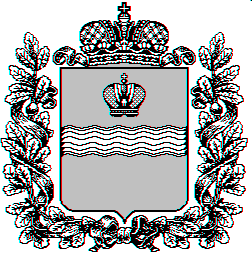 